Procedure for considering Out of Area Requests for hearing and action

Introduction & Overview:Anchorage Municipal Code 2.40.030.E:  The municipality recognizes the Girdwood Board of Supervisors as the community council ex-officio, which serves the Girdwood Community Association/Land Use Committee boundary area depicted on Map 10 located in section 2.40.090.  

Occasionally there are requests for action not related to Girdwood Valley Service Area budget items of: parks and recreation, roads, cemetery, public safety and fire department and/or pertaining to items originating outside of the Girdwood Valley.  These items must be represented a community sponsor*; action is voted on at Land Use Committee (LUC), and passed to the Girdwood Board of Supervisors (GBOS) for further consideration and action.  This process typically requires two months (four meetings) and a majority vote of both LUC and GBOS to complete.Process:Petitioner must determine if they are seeking group action from LUC/GBOS or if they are seeking action by individuals in the area.  If individual action is requested, the petitioner should speak under Public Comment at the Girdwood Public Meetings requesting that individuals take action.  Public comment is limited to 3 minutes.  

If action from the LUC/GBOS is requested, the item will follow LUC/GBOS procedures:
A.	Introduction at LUC and GBOS as New Business 
Item will be brought to the LUC and GBOS as New Business for introduction.  This introduction should not last more than 5 minutes, plus Questions/Answer period.  If the item does not have a community sponsor*, the petitioner must find one before it can be brought back to LUC and GBOS as Old Business for a potential vote.
B. 	Hearing at LUC and GBOS as Old Business
After one month, items with a community sponsor can come back for hearing and review by the LUC and GBOS to request action as Old Business. At least one week prior to the LUC meeting, the community sponsor must provide draft language of the Resolution of Support.  LUC will hear the topic and will vote whether or not to recommend action by the GBOS.  If LUC votes in favor of the action, the draft resolution language will be reviewed by a member of the GBOS and the community sponsor to create a final draft.  At the GBOS Old Business hearing, the topic will be discussed, including the recommendation of the LUC and proposed final language.

In the event that LUC and GBOS disagree on the outcome, a special meeting to resolve their differences will be called, as outlined in the GBOS Rules and Procedures and LUC Operating Principles.*A community sponsor is any member in the community who meets the requirements as a voting member of the Girdwood Land Use Committee.  A voting member is any person eighteen (18) years of age or older who has been a resident and/or property owner, business owner or designated representative of a non-profit association who has resided in, owned property in, owned a business located in, or operated as a non-profit association for ninety (90) days or longer in Girdwood Valley.Approved by the LUC March 11, 2019
Approved by the GBOS March 18, 2019  MunicipalityofAnchorage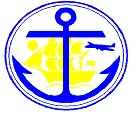   MunicipalityofAnchorage  MunicipalityofAnchorageP.O Box 390 Girdwood, Alaska 99587http://www.muni.org/gbosGIRDWOOD VALLEY SERVICE AREA BOARD OF SUPERVISORSJerry Fox & Robert Snitzer, Co-ChairsEryn Boone, Mike Edgington, Christina HendricksonGIRDWOOD VALLEY SERVICE AREA BOARD OF SUPERVISORSJerry Fox & Robert Snitzer, Co-ChairsEryn Boone, Mike Edgington, Christina HendricksonGIRDWOOD VALLEY SERVICE AREA BOARD OF SUPERVISORSJerry Fox & Robert Snitzer, Co-ChairsEryn Boone, Mike Edgington, Christina HendricksonEthan Berkowitz, Mayor